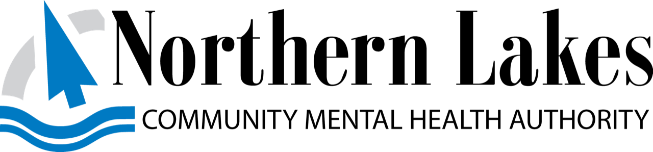 Administrative Office, 105 Hall Street, Suite A, Traverse City, MI 49684Board of Directors MeetingMinutesAugust 20, 2020								2:15 p.m.CALL TO ORDER:Northern Lakes Community Mental Health Authority – by remote virtual meeting.Called to order at 2:25 p.m. by Randy KampsBoard Members Present: Nicole Miller, Randy Kamps, Ben Townsend, Rose Denny, Pam Babcock, Lorelei King, Nina Zamora, Ty Wessell, Mary Marois, Al Cambridge, Sherry Powers, Betty Bushey, Sherise Shively, and Dan Lathrop.Board Members Absent:  Angela Griffis (advance notice) and Dean Vivian (advance notice).Others Present: Joanie Blamer, Acting Chief Executive Officer; Deb Lavender, Executive Secretary; Paul Keller, Director of Recipient Rights; Lauri Fischer, Chief Financial Officer; Tracy Andrews, Director of Integrated and Managed Health Services; Aaron Fader, Executive Administrative Specialist; Carrie Gray, Chief Population Officer for Intellectual and Developmental Disabilities Services; Kari Barker, Director of Quality and Compliance; Matt Leiter, Human Resources Director; Darryl Washington, Director of Long Term Care and Support Services; and Dan Mauk, Chief Information Officer.Confirmation of a Quorum AGENDA: Add Cost of Governance and Meeting in Person under Governance Policies Discussion and Assessment as Item c.a.CONFLICT OF INTEREST DECLARATION:No conflict of interest was declared.4.	CONSENT AGENDA:        A.  Consideration of the Consent Agenda B.	Consideration of the Consent Agenda     OWNERSHIP LINKAGE:A.   Citizen Comment – NoneB.	Ownership Communication – None.5.	CHIEF EXECUTIVE OFFICER’S REPORT:Joanie referenced the written report which was submitted by both herself and Karl. Joanie identified that at the RRAC meeting that Karl attended there were questions about complaints of retaliation and those were looked into. There was no substantiation. Another complaint has been reported and we will give an update next month. Referenced the public hearing minutes, identified shortfalls and what we plan to focus on next year.Randy identified that Joanie has set a marvelous example of our governance policy where the whole process went efficiently and allowed the organization to pivot quickly. He reported that he attended the public hearing and felt that we presented well and thanked everyone who was a part of that.6.	NORTHERN MICHIGAN REGIONAL ENTITY REPORT:NMRE Minutes from July 22, 2020. Previous question about Medicaid spending. 7.	ASSURANCE OF ORGANIZATIONAL PERFORMANCE:Receipt of CEO Response to Monitoring Report – 2.4 Financial Management (Internal Inspection)New Operational Worries – Finding and maintaining qualified staff. Requested input and discussion about the same worry and ensure we have guardians and homes for consumers. The region is discussing and need to be creative and find ways in the budget. Joanie identified that she would have a discussion with Robert Sheehan with the Community Mental Health Association. Mary was charged to bring up at the NMRE Board meeting next week. August Monitoring Assignment2.1 Consumer Services (Internal Inspection) Complete and turn in.8.	BOARD MEANS SELF-ASSESSMENT:Receipt of CEO Response to Monitoring Report – 4.1 Unity of Control (Direct Inspection)August Monitoring Assignment4.2 Accountability (Direct Inspection). Complete and turn in.9.	GOVERNANCE POLICIES DISCUSSION AND ASSESSMENT:Ends – None.Executive Limitations – None.Governance Process/Ownership Linkagesa.   RRAC MinutesBoard/CEO LinkageApprove CEO Compensation for 2020 - During the May 21, 2020 Board meeting, it was recommended that Karl Kovacs’  annual compensation be raised to $146,020.b.   FY 2020 Budget Amendment, Initial FY 2021 Budget and 2021 Capitalization PlanBoard/CEO LinkageOWNERSHIP LINKAGE: None.c.  Cost of GovernanceMARY – MOVE IN RESPONSE TO THE REPORT OF COST OF GOVERNANCE OF ALL CMHS IN OUR REGIONAL – NLCMH INCREASER REIMBURSEMENT TO .575 /MIL SUPPORTED BY BETTY.Reviewed the Board Governance Policy regarding mileage reimbursement. The impact regarding a change for Board Members is approximately $1,000/year if travel is similar. This may also be affected if we need to travel further for social distancing.d.  Meeting in PersonBoard Members shared their concerns about meeting in person and would like to have a choice of virtual or in person. Discussed holding a doodle poll whether the Board is interested in meeting in person.The Cadillac Office is the only location that there is space available to social distance. Will need to contact other venues that are available in each of the locations and there will be a cost to use. Referenced the language in the Board Governance Policy. Technology will also be of a concern in order for Board Members to hookup virtually. Space for staff and the public are important as well.D.  Board/CEO Linkage - None10.	 OWNERSHIP LINKAGE:None.11.  ANNOUNCEMENTS/BOARD MEMBER REPORTS:Mary and Randy attended the CMHA Member Assembly meeting last week. They passed a budget for a 2% increase.in the dues. The majority of those dues are used to support the lobbying efforts on our behalf. Conferences are also an income source. The existing slate of officers will remain the same. Encouraged donation to the PAC.The next meeting will be held on September 17 and may or may not be a virtual meeting depending on what we find out and satisfies the majority.12.  MEETING EVALUATION:Comments identified - great job and appreciate all you do, great meeting, will accommodate the majority and facilitate the minority so that we can have a virtual meeting as well, good meeting, some look better by phone only.13.  ADJOURNMENT:          The meeting adjourned at 3:29 p.m.Respectfully Submitted,Randy Kamps, Chairperson			Lorelei King, Board Secretary______________________			______________________Deb Lavender, Recording Secretary______________________